                                          Проект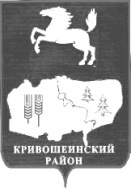 АДМИНИСТРАЦИЯ КРИВОШЕИНСКОГО РАЙОНАПОСТАНОВЛЕНИЕ__________                                                                                                                  № _______с. Кривошеино	Томская область	О внесении изменений в постановление Администрации Кривошеинского района от 15.02.2016 № 47 «Об утверждении положений о предоставлении субсидий сельскохозяйственным товаропроизводителям из бюджета муниципального образования Кривошеинский район»С целью совершенствования нормативного правового акта,ПОСТАНОВЛЯЮ:1.Внести  в постановление Администрации Кривошеинского района от 15.02.2016 № 47 «Об утверждении положений о предоставлении субсидий сельскохозяйственным товаропроизводителям из бюджета муниципального образования Кривошеинский район» следующее изменения:в положении о предоставлении субсидий на повышение продуктивности в молочном скотоводстве (Приложение  № 1 к постановлению  Администрации Кривошеинского района № 47 от 15.02.2016 г.): 1.1. В пункте 14:1) абзац десятый изложить в следующей редакции:«Соб = СП+СВ+Скоб. где:»;2) дополнить абзацем тринадцатым следующего содержания:«Скоб - субсидия, источником финансового обеспечения которой являются средства областного бюджета, в целях возмещения части затрат сельскохозяйственных товаропроизводителей на 1 килограмм реализованного и (или) отгруженного  на собственную переработку коровьего молока высшего и (или) первого сорта по затратам, произведённым получателями субсидий за период с 1 марта по 31 августа текущего года при снижении средней цены реализованного  и (или) отгруженного на собственную переработку коровьего молока высшего и (или) первого сорта за период с 1 марта по 31 августа текущего года на два и более процента к средней цене февраля текущего года;»;3) дополнить абзацем двадцать шестым следующего содержания: «Скоб = Vк x Sк x Kц, где:Vк – объём реализованного и (или) отгруженного на собственную переработку коровьего молока первого и (или) высшего сорта в физическом весе;Sк- ставка, источником финансового обеспечения которой являются средства областного бюджета, утверждённая приказом Департамента;Кц – коэффициент изменения цены реализованного и (или) отгруженного на собственную переработку коровьего молока высшего и (или) первого сорта. При снижении средней цены реализованного и (или) отгруженного на собственную переработку коровьего молока высшего и (или) первого сорта за период с 1 марта по 31 августа текущего года на два и более процента к средней цене февраля текущего года,       Кц =1; 1.2.  Пункт 9 дополнить абзацем следующего содержания:«При снижении средней цены реализованного и (или) отгруженного на собственную переработку коровьего молока высшего и (или) первого сорта за период с 1 марта по 31 августа текущего года на два и более процента к средней цене февраля текущего года, получатели субсидии не позднее 20 декабря текущего года дополнительно представляют справку  о снижении цены реализованного и (или) отгруженного на собственную переработку коровьего молока высшего и (или) первого сорта по устанавливаемой Департаментом форме.»;1.3. Пункт 20 приложения дополнить абзацем  следующего содержания:«В случае выделения дополнительных бюджетных ассигнований и лимитов бюджетных обязательств на предоставление субсидий на повышение продуктивности в молочном скотоводстве при снижении средней цены реализованного и (или) отгруженного на собственную переработку коровьего молока высшего и (или) первого сорта за период с 1 марта по 31 августа текущего года производится перерасчёт (доначисление) размера субсидии в соответствии с абзацем двадцать шестым пункта 4 настоящего приложения.».2.Настоящее постановление вступает в силу со дня его официального опубликования и распространяется на правоотношения, возникшие с 01.01.2018 года.3.Настоящее постановление подлежит опубликованию в газете «Районные вести» и размещению на официальном сайте муниципального образования Кривошеинский район в сети «Интернет».4.Контроль за исполнением настоящего постановления возложить на Первого заместителя Главы Кривошеинского района.Глава Кривошеинского района(Глава Администрации)                                                                                   С.А. ТайлашевАлександра Николаевна Грязнова8 (38251) 21761ПрокуратураУправление финансовОтдел социально-экономического развития селаБухгалтерияПервый заместитель Главы Кривошеинского района